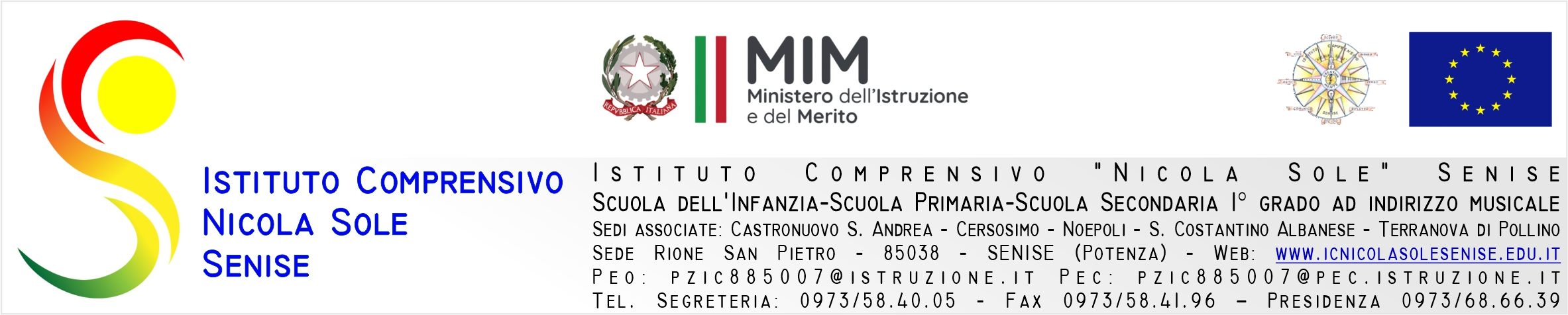 AL DIRIGENTE SCOLASTICOIC NICOLA SOLERendicontazione attività svolte a valere sul fondo MOF d’istituto anno scolastico 2023/2024.Il/La sottoscritt_ ___________________________________________nat_ a _________________il________________________, docente di scuola □ infanzia □ primaria □ secondaria plesso______________________DICHIARAsotto la propria responsabilità e consapevole delle conseguenze penali derivanti da dichiarazioni mendaci, di aver effettivamente svolto le seguenti attività, previste dalla tabella contenuta nella contrattazione d’Istituto 2023/2024 (reperibile sul sito web della Scuola), per le quali chiede di essere retribuito a valere sul Fondo d’Istituto:1. N. ________________ore per l’attività di ________________________________________;2. N. ________________ore per l’attività di ________________________________________;3. N. ________________ore per l’attività di ________________________________________;4. N. ________________ore per l’attività di ________________________________________;5. N. ________________ore per l’attività di ________________________________________;Dichiara inoltre di aver effettuato n. ______ ore eccedenti l’orario di servizio.Il sottoscritto, inoltre, COMUNICAai fini fiscali, l’aliquota massima del _______________ e l’aliquota media del _______________(tali dati sono desumibili dal cedolino).Le attività sopra indicate dovranno essere rendicontate attraverso dettagliata relazione e attestazione dell’effettivo svolgimento delle ore da retribuirsi e dei giorni in cui sono state svolte (registro firme, disposizione di servizio o altro).Data, ___________FIRMA_______________________